MERSİN BÜYÜKŞEHİR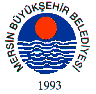 BELEDİYE MECLİSİ KARARIBirleşim Sayısı : (2)Oturum Sayısı : (1)Dönem Sayısı   : (1)Karar Tarihi    : 12/09/2014Karar Sayısı     : 429						  		  	 	  	 	Büyükşehir Belediye Meclisi 12/09/2014 Pazartesi Günü Belediye Başkanı Burhanettin KOCAMAZ başkanlığında Mersin Büyükşehir Belediyesi Kongre ve Sergi Sarayı Toplantı Salonu’nda toplandı.Gündem maddesi gereğince; Büyükşehir Belediye Meclisi’nin 08/09/2014 tarih ve 366  sayılı ara kararı ile Plan ve Bütçe Komisyonuna havale edilen, “İtfaiye Dairesi Başkanlığı’nın yazıları ile; Büyükşehir Belediye Meclisi’nin 18/07/2014 tarih ve 282 sayılı tarife ile ilgili meclis kararına,  tarifede eksik görülen ve belirtilmeyen diğer işyerlerinin yeni ücret tarifelerinin de eklenerek düzenlenmesi” ile ilgili; 09/09/2014 tarihli komisyon raporu katip üye tarafından okundu.KONUNUN GÖRÜŞÜLMESİ VE OYLANMASI SONUNDAİtfaiye Dairesi Başkanlığımız tarafından İşyerlerine Yangın Uygunluk Kontrol Raporu verilirken Belediyemizin gelirlerinin arttırılması amacıyla; Teknik Ekiplerimiz tarafından Belediye Araçları ile işyerlerinin yerinde kontrol edilmesi ve Yangın Raporu verilmesi karşılığında belirli bir ücret alınabilmesi için 18.07.2014 Tarih ve 282 Sayılı Meclis Kararı alındığı, Kararda eksik görülen ve tarifede belirtilmeyen diğer işyerlerinin yeni ücret tarifesinde belirlenmesi’ ile ilgili teklifin İdaresinden geldiği şekli ile uygun görüldüğüne dair komisyon raporunun kabulüne, yapılan işari oylama neticesinde mevcudun oy birliği ile karar verildi.Burhanettin KOCAMAZ		   Enver Fevzi KÖKSAL 		Ergün ÖZDEMİR       Meclis Başkanı			       Meclis Katibi	   		   Meclis Katibi